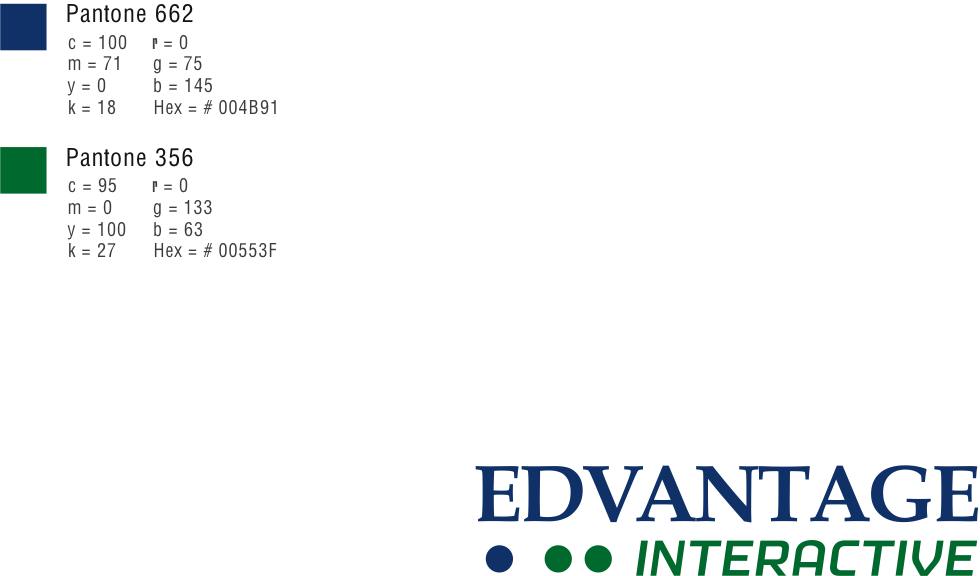 PO Box 200019839 Fifth StreetSidney, BC V8L 5C9
Toll Free Phone: 866-422-7310NEW - 2019 BC SCIENCE SPECIAL - $24.65ORDER / FAX: 1-866-275-0564  OR email don@edvantageinteractive.comALL BOOKS ORDERED will be NEW 2019-2020 booksIF you want to continue to use previous version and/or customize – contact Don don@edvantageinteractive.comALL BOOKS ORDERED will be NEW 2019-2020 resourcesIF you want previous version or CUSTOMIZE please email Don Franklin – don@edvantageinteractive.comOrdering less than 5 copies - please go www.edvantageinteractive.com for the NEWEST BC Science books available on Amazon.com or Amazon.ca**   Min charges apply for shipping & handling depending on location***Access to all digital components including QR codes, online study guide ONLY for 2019-20 **** $24.65 “class set” price ONLY available through Edvantage Interactive (until AUG 31, 2019)Contact NAMEContact EMAILName of TEACHERTEACHER EmailName of SCHOOLName of SCHOOL DISTRICTBC Science CHEMISTRY 11 & 12PriceQTYTotalsBC Science CHEMISTRY 11 WorkText **** SPECIAL PRICE – WORKTEXT  ******** On orders of 15+ copies $29.95 $24.65BC Science Chemistry 11 Digital Support MoodleOnline Study Guide, Power Points **NEW – WORKED SOLUTIONSFREE login access for 2019-20 with 15+ WorkTexts$299FREEBC Science CHEMISTRY 12 WorkText **** SPECIAL PRICE – WORKTEXT  ******** On orders of 15+ copies $29.95 $24.65BC Science Chemistry 12 Teacher Digital Support MoodleOnline Study Guide, Power Points **NEW – WORKED SOLUTIONSFREE login access for 2019-20 with 15+ WorkTexts$299FREEBC Science PHYSICS 11 & 12PriceQTYTotalsBC Science PHYSICS 11 WorkText **** SPECIAL PRICE – WORKTEXT  ******** On orders of 15+ copies $29.95 $24.65BC Science PHYSICS 11 Teacher Digital Support MoodleOnline Study Guide, Power Points **NEW – WORKED SOLUTIONSFREE login access for 2019-20 with 15+ WorkTexts$299FREEBC Science PHYSICS 12 WorkText **** SPECIAL PRICE – WORKTEXT  ******** On orders of 15+ copies $29.95 $24.65BC Science PHYSICS 12 Teacher Digital Support MoodleOnline Study Guide, Power Points **NEW – WORKED SOLUTIONSFREE login access for 2019-20 with 15+ WorkTexts$299FREEPayment Method  Purchase Order No. ______________________  Please send an invoice to Billing Address. Credit Card #____________________________CCV _______ MC     VISA   Expiry Date (mm/yy): _________Name on Card: ______________________________________Signature: __________________________________________Books
Sub TotalBooks
Sub TotalPayment Method  Purchase Order No. ______________________  Please send an invoice to Billing Address. Credit Card #____________________________CCV _______ MC     VISA   Expiry Date (mm/yy): _________Name on Card: ______________________________________Signature: __________________________________________GST5% of Book Sub TotalGST5% of Book Sub TotalPayment Method  Purchase Order No. ______________________  Please send an invoice to Billing Address. Credit Card #____________________________CCV _______ MC     VISA   Expiry Date (mm/yy): _________Name on Card: ______________________________________Signature: __________________________________________Order SubtotalOrder SubtotalPayment Method  Purchase Order No. ______________________  Please send an invoice to Billing Address. Credit Card #____________________________CCV _______ MC     VISA   Expiry Date (mm/yy): _________Name on Card: ______________________________________Signature: __________________________________________Shipping10% of Order Sub TotalShipping10% of Order Sub TotalPayment Method  Purchase Order No. ______________________  Please send an invoice to Billing Address. Credit Card #____________________________CCV _______ MC     VISA   Expiry Date (mm/yy): _________Name on Card: ______________________________________Signature: __________________________________________GST 5% ShippingGST 5% ShippingTotalTotal